Publicado en Barcelona el 05/11/2018 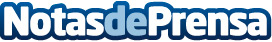 Pandan: El buen rollo llega a BarcelonaUna innovadora propuesta gastronómica llega a Barcelona: Pandan, también conocido como el restaurante de los rollos de papel de arroz. Una manera riquísima y saludable de comer que ya se abre paso entre los amantes de la cocina de influencia asiática así como entre los que buscan la fórmula perfecta para comer al mediodía: rápida, práctica y de fácil digestiónDatos de contacto:Leticia La Valle931280980Nota de prensa publicada en: https://www.notasdeprensa.es/pandan-el-buen-rollo-llega-a-barcelona_1 Categorias: Gastronomía Cataluña Entretenimiento Emprendedores Restauración http://www.notasdeprensa.es